Вертикальные холодильные двери общего назначенияХолодильные двери «Ирбис» вертикального типа – современное и надежное решение в области теплоизоляции средне- и низкотемпературных камер различного объема. Исключительная надежность фурнитуры, качественные материалы, экономия пространства и высокие теплоизоляционные характеристики. Применение:В местах, где недостаточно пространства для установки откатной двери;Холодильные и морозильные камеры различного объема;В местах прохода людей, проезда тележек и погрузчиков; Для товара, находящегося в упакованном виде;В помещениях с использованием монорельса;В условиях постоянной влажности 80% и температуры от -35…+550С В условиях отсутствия агрессивных сред;В помещениях с отсутствием требований к гигиене;Характеристики: Материал полотна: многослойная сэндвич-панель (ППУ + крашеная сталь 0,6 мм);Толщина полотна: 80 мм; 100 мм; 120 мм; 150 мм;Полотно усилено декоративным швеллером (нержавеющая сталь AISI 304 2,0 мм);Рама: толщина метала 2,0 мм, скрытый крепеж;Стандартный цвет: белый (RAL9003);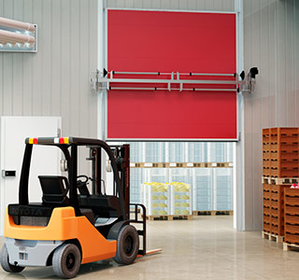 www.irbispro.ru/holodilnye-dveri/vdon.html